Les fiches thématiques du FIPHFP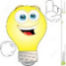 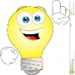 Les handicaps invisibles avec besoin d’accompagnement spécifiqueJ’accompagne un agent en situation de handicap psychique, mental, cognitif, ou avec trouble du spectre autistique (TSA)….Le FIPHFP vous propose 3 solutions dédiées à ces différentes situations de handicap :Dans un premier temps, la Prestation d’Appui Spécifique (PAS) : cf fiche pratique n°1En première instance ou en cas d’urgence, une PAS est rapidement mobilisable pour réaliser un diagnostic et initier un accompagnement limité dans le temps.Puis, l’aide « fiche 22 » du catalogue des interventions : cf fiche pratique n°2Puis, pour un soutien médico-professionnel au long cours, l’aide catalogue « fiche 22 » est mobilisable sur prescription du médecin du travail.Et enfin, le cas échéant, l’Emploi Accompagné (politique publique : article 52 de la Loi Travail) : cf fiche pratique n°3En dernière instance si l’agent le souhaite, l’emploi accompagné, permet un accompagnement sur mesure, dans la durée, en tant que de besoin : un référent emploi accompagné (ou « job coach ») accompagne à la fois l’agent et l’employeur (collectif de travail, manager, RH etc…)Mémo SYNTHESE DES FICHES 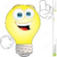 Nom de l'aide ou de la
 prestation hors cataloguePrescription possible par…DuréeMontantPrestatairesPrestation d'Appui Spécifique
PAS 
(prestation hors catalogue)Cap emploi, Pôle emploi, Mission Locale
ou l'employeur sous convention FIPHFP
ou le DTH en cas d'urgencePonctuelle de quelques semaines à quelques mois 
renouvelableGratuit pour l'employeur : financement FIPHFP via la convention de coopération avec l'AgefiphAppointés par appels d'offres conjoints Agefiph FIPHFP
contacts disponibles auprès de votre DTHFiche 22 : Aide Catalogue des Interventions du FIPHFP Le médecin du Travail
(ex-médecin de prévention)Renouvelable annuellement sur prescription du médecin du travailPrise en charge du FIPHFP selon les plafonds en vigueur dans le catalogue
Remboursement sur factures acquittées sur la plateforme
ou pré financement pour les employeurs sous conventionL’employeur désigne le prestataire de son choixEmploi Accompagné (art 52)
(prestation hors catalogue)La MDPH : constitution du dossier de demande par l'agent assorti d'un certificat médical
Ou prescription possible par Cap emploi, Pôle emploi ou une Mission localeà durée indéterminée, que la personne soit en emploi chez l'employeur public, ou chez un autre employeur (public ou privé), ou qu'elle soit en recherche d'emploiGratuit pour l'employeur : financement FIPHFP via la convention de coopération avec l'AgefiphAppointés par appels à projets conjoints ARS DIRECCTE Agefiph FIPHFP
contacts disponibles auprès de votre DTH, du site du FIPHFP, des ARS…